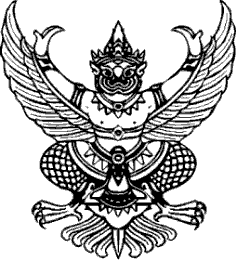 ที่ มท ๐๘2๐.2/ว 3138							                                                                ถึง สำนักงานส่งเสริมการปกครองท้องถิ่นจังหวัด 	ตามที่ กรมส่งเสริมการปกครองท้องถิ่นขอให้จังหวัดแจ้งองค์กรปกครองส่วนท้องถิ่นทุกแห่ง 
บันทึกข้อมูลด้านการบริหารจัดการขยะมูลฝอยขององค์กรปกครองส่วนท้องถิ่น รายเดือน (มฝ.2) ภายในวันที่ 10 
ของทุกเดือน โดยให้สำนักงานส่งเสริมการปกครองท้องถิ่นจังหวัดยืนยันความถูกต้องของข้อมูล
ผ่านระบบสารสนเทศด้านการจัดการขยะมูลฝอยขององค์กรปกครองส่วนท้องถิ่น รวมถึงกำกับ ดูแล และเร่งรัดการบันทึกข้อมูลระบบดังกล่าว ทุกเดือน นั้น	กรมส่งเสริมการปกครองท้องถิ่นได้ตรวจสอบข้อมูลในระบบสารสนเทศด้านการจัดการ
ขยะมูลฝอยขององค์กรปกครองส่วนท้องถิ่น ณ วันที่ 27 ธันวาคม 2564 พบว่า มีจังหวัดที่องค์กรปกครองส่วนท้องถิ่น
นำเข้าข้อมูล เดือนกันยายน - พฤศจิกายน 2564 ยังไม่ถูกต้องและครบถ้วนทุกแห่ง ดังนั้น เพื่อให้การบันทึกข้อมูล
ในแบบรายงานผลการบริหารจัดการขยะมูลฝอยรายเดือน (มฝ.2) ถูกต้องครบถ้วน จึงขอให้จังหวัด
เร่งรัดองค์กรปกครองส่วนท้องถิ่นนำเข้าข้อมูลดังกล่าว ให้แล้วเสร็จภายในวันที่ 7 มกราคม 2565 
รายละเอียดปรากฏตามสิ่งที่ส่งมาพร้อมนี้	กรมส่งเสริมการปกครองท้องถิ่น	       ธันวาคม  2564กองสิ่งแวดล้อมท้องถิ่นกลุ่มงานสิ่งแวดล้อมโทร. ๐๒ 2๔๑ ๙๐๐๐ ต่อ ๒๑๑๒ - 2113 โทรสาร 02 241 2066บัญชีแนบท้ายจังหวัดที่องค์กรปกครองส่วนท้องถิ่นนำเข้าข้อมูลขยะในระบบสารสนเทศด้านการจัดการขยะมูลฝอย
ขององค์กรปกครองส่วนท้องถิ่น ไม่ครบร้อยละ 100*หมายเหตุ : ข้อมูล ณ วันที่ 26 ธันวาคม 2564ที่จังหวัดเดือนที่นำเข้าข้อมูลไม่ครบร้อยละ 1001กาญจนบุรีตุลาคม,พฤศจิกายน2กำแพงเพชรพฤศจิกายน3ชัยภูมิตุลาคม,พฤศจิกายน4ชุมพรตุลาคม,พฤศจิกายน5เชียงรายพฤศจิกายน6เชียงใหม่พฤศจิกายน7ตรังตุลาคม,พฤศจิกายน8ตากพฤศจิกายน9นครนายกตุลาคม,พฤศจิกายน10นครปฐมพฤศจิกายน11นครราชสีมาตุลาคม,พฤศจิกายน12นครสวรรค์พฤศจิกายน13นนทบุรีกันยายน,ตุลาคม,พฤศจิกายน14น่านตุลาคม,พฤศจิกายน15บุรีรัมย์ตุลาคม,พฤศจิกายน16ปราจีนบุรีกันยายน,ตุลาคม,พฤศจิกายน17พัทลุงตุลาคม,พฤศจิกายน18พิจิตรตุลาคม,พฤศจิกายน19มหาสารคามตุลาคม,พฤศจิกายน20แม่ฮ่องสอนกันยายน,ตุลาคม,พฤศจิกายน21ยโสธรตุลาคม,พฤศจิกายน22ร้อยเอ็ดตุลาคม,พฤศจิกายน23ระยองพฤศจิกายน24ลำปางกันยายน,ตุลาคม,พฤศจิกายน25เลยตุลาคม,พฤศจิกายน26ศรีสะเกษพฤศจิกายน27สมุทรปราการพฤศจิกายน28สระแก้วพฤศจิกายน29สิงห์บุรีพฤศจิกายน30สุโขทัยพฤศจิกายน31สุพรรณบุรีตุลาคม,พฤศจิกายน32สุรินทร์พฤศจิกายน33หนองบัวลำภูกันยายน,ตุลาคม,พฤศจิกายน34อ่างทองกันยายน,ตุลาคม,พฤศจิกายน35อุดรธานีกันยายน,ตุลาคม,พฤศจิกายน36อุตรดิตถ์กันยายน,ตุลาคม,พฤศจิกายน